AUTHOR DECLARATION FORM(Journal of the Indonesian Tropical Animal Agriculture)We, the undersigned authors of the manuscript entitled:  Indonesian Smallholder Beef Producers’ Perception of Sustainability and Their Reactions to the Results of an Assessment Using the Sustainability Assessment of Food and Agriculture System (SAFA) – A Case Study Based on Focus Group Discussions hereby declare the authors responsibility, source of funding and copy right statement in order to publish the article in Journal of the Indonesian Tropical Animal Agriculture (JITAA).1.   Authors ResponsibilityThe manuscript is not previously published or is not being considered for publication elsewhere. We have approved the content of the manuscript.2.   Source of FundingThe source of funding for study (contract number and year of funding):. . . . . . . . . . . . . . . . . . . . . . . . . . . . . . . . . . . . . . . . . . . . . . . . . . . . . . . .  . . . . . . . . . . . . . . . . . . . . . 3.   Copyright Statement AgreementThe copyright of an article is transferred to the Journal of the Indonesian Tropical Animal Agriculture (JITAA), when the article is accepted for publication.          Name of Authors				Signature			 Date_________________________________ 		____________________________	________________________We follow the format of JITAA (see Guide for Authors and Template for Manuscript)The corresponding author is responsible for publication fee.Siwi Gayatri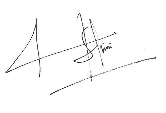 05/01/2020